Z okazji  Świąt Wielkanocnych życzę całemu przedszkolu bogatego Zająca aby wszyscy byli radośni i szczęśliwi.Życzy Agnieszka 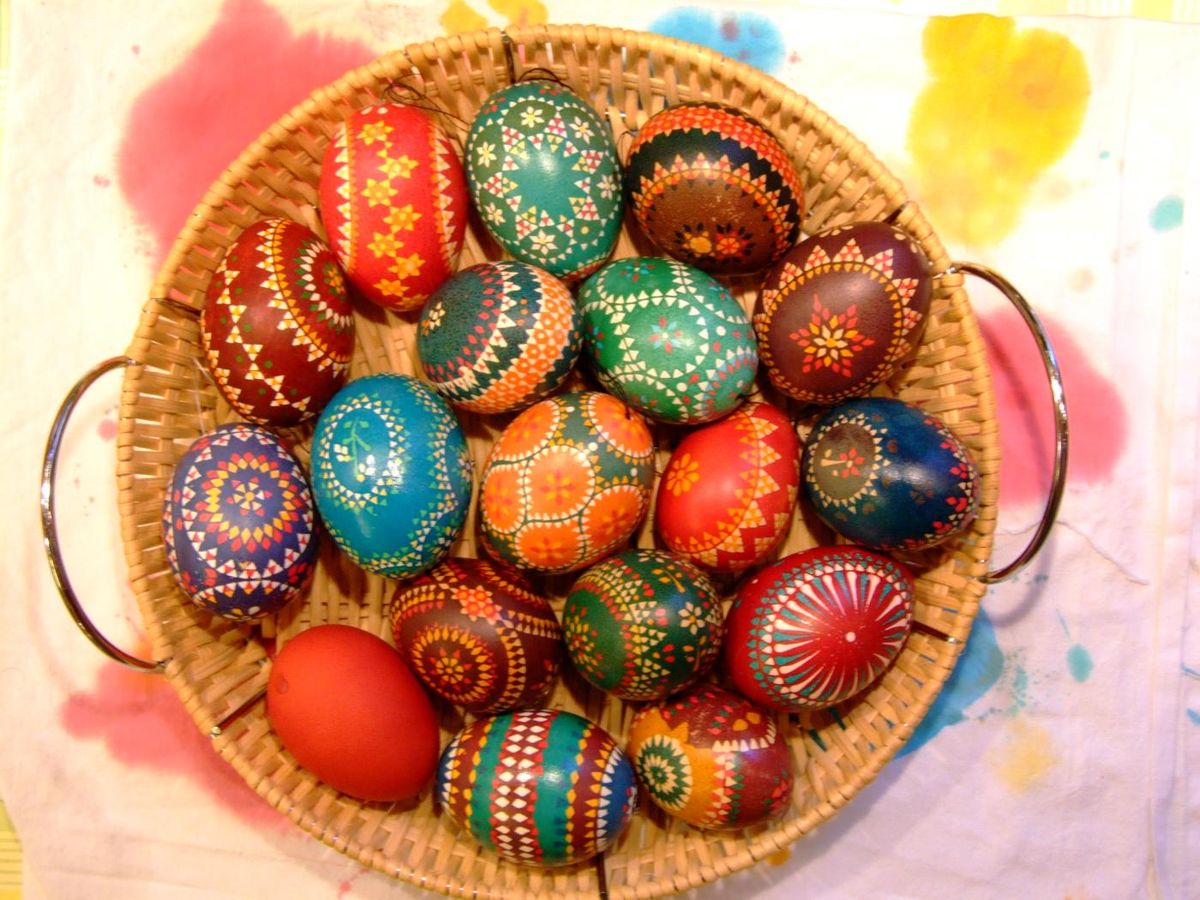 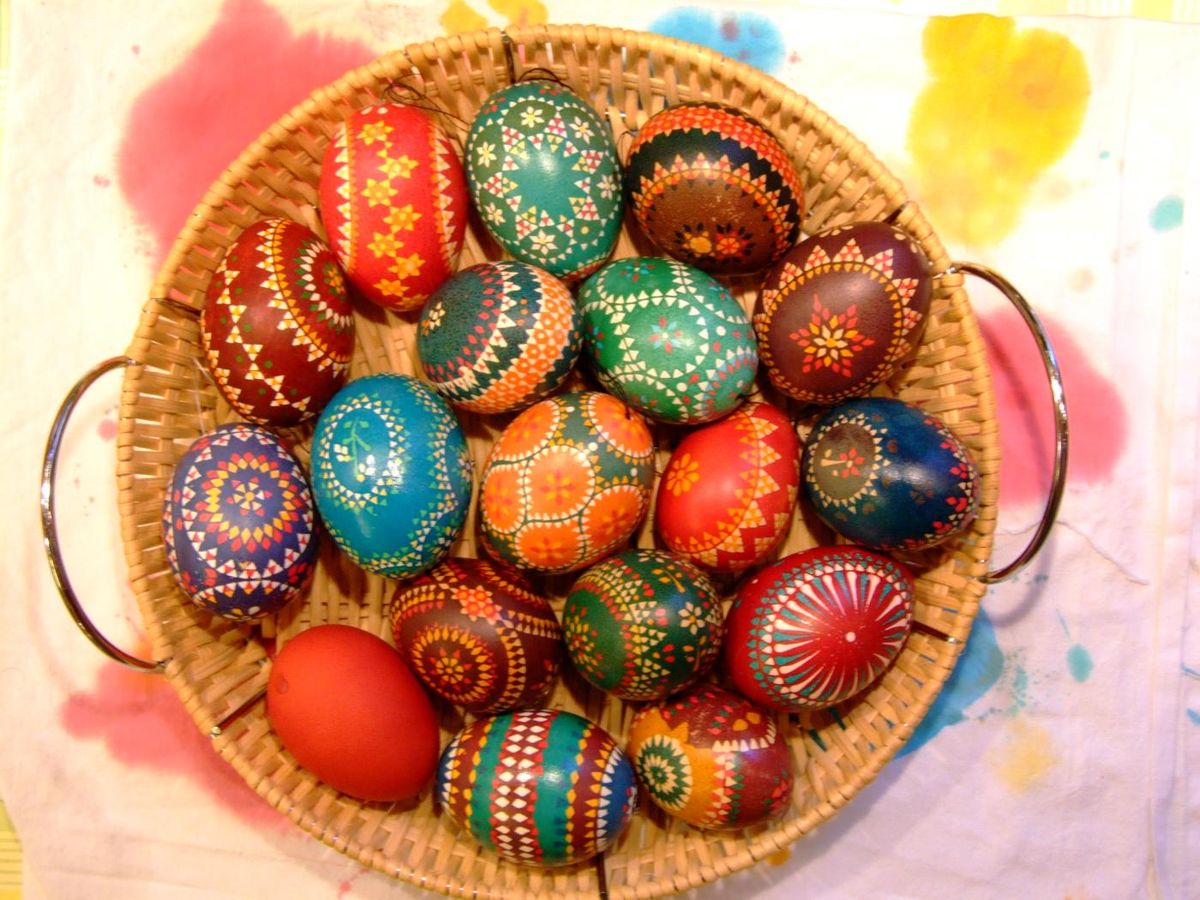 